1.ČASDatum: 01.04.2020.god.(SRIJEDA)Nastavni predmet: Bosanski jezik i književnostNastavna jedinica: Usvajanje velikog i malog slova FfRazred: I-1Pročitati jednu kratku priču pa razgovarati:Filip i Fehim su drugovi. Sa roditeljima često idu u šetnje. Ovaj put vozili su se fijakerom. Fehimu se mnogo svidjela vožnja fijakerom.I Filipu se svidjeo fijaker, ali i dva crna konja koja su vukla fijaker.Slijedi globalna analiza teksta:O kome se govori u priči? (u priči se govori o Filipu i Fehimu) Gdje su išli Filip  i Fehim? Šta se svidjelo Fehimu? A šta Filipu?Kada ja kažem FILIP I FEHIM SU DRUGOVI, šta je to? (to je jedna rečenica)Koliko riječi ima u rečenici FILIP I FEHIM SU DRUGOVI? (četiri riječi)Koja je prva riječ u rečenici FILIP I FEHIM SU DRUGOVI? Koja druga, treća, četvrta?Kada kažem FILIP, koji glas čujete na početku riječi? (glas F)Uočavanje glasovne strukture izdvojene  riječi ( F – I – L – I - P )Tražimo riječi koje na početku imaju glas F. Kažimo riječi u kojoj je glas F u sredini riječi! Da čujem što više takvih riječi!   A sada riječ u kojoj se glas F čuje na kraju riječi.Glasove izgovaramo, slova pišemo!Demonstrirate pisanje slova, uputiti dijete na pravilan način pisanja slova. UČIMO SLOVO   FfFfFfFabrika, telefon, fijakerFilip gleda film.VJEŽBA ČITANJA Provjeriti koliko djeca razumiju pročitano.Neka čitaju tekst “FOTOGRAF”(U PRILOGU).Uputite dijete  na tehniku čitanja, kada je zarez, tačka – pravimo malu pauzu, brzinu čitanja prilagoditi normalnom govoru…FotografFadil je fotograf. Nedavno je kupio novi fotografski aparat. Po cijeli dan nešto snima. Danas će snimati fudbalsku utakmicu. Stalno mu zvoni telefon i ljudi ga zovu. On je vrlo cijenjen fotograf.    IZGLED U SVESCI   (DJECA TREBAJU NAPISATI)UČIMO SLOVO   FfFfFfFabrika, telefon, fijakerFaris gleda film.FotografFadil je fotograf. Nedavno je kupio novi fotografski aparat. Po cijeli dan nešto snima. Danas će snimati fudbalsku utakmicu. Stalno mu zvoni telefon i ljudi ga zovu. On je vrlo cijenjen fotograf.2.ČASDatum: 01.04.2020.god.(SRIJEDA)Nastavni predmet: Muzička kulturaNastavna jedinica: MUZIČKE IGRE -Koka i pilići Razred: I-1Reći djetetu da ćete danas naučiti igru sa pokretima a zove se ,,Koka i pilići''Pročitajte djetetu pjesmu koja se nalazi na 59. strani udžbenika Razgovarajte o utiscima i potrudite se da dijete razumije sadržaj tekstaZatim slušajte pjesmu na CD-u (redni broj 33) dok dijete ne usvoji sadržaj i melodijuKad dijete nauči pjesmicu, možete izvoditi pokrete ( igru ) prema sljedećem opisu:                                        Muzička igra: Koka i pilićiU sredini kruga stoji „koka“. Djeca “pilići” stave ruku iznad očiju kao da traže „mamu“ i  pjevaju:Pi, pi, pi, pi, pi pi,Mama, mama, gdje si ti? „Mama – koka“ za to vrijeme šeta prema ritmu muzike šireći ruke kao krila i odgovara:                          Koko, koko, kokoda                                                    Evo, djeco, tu sam ja.Djeca se previju naprijed i uhvate rukama za trbuh: Pi, pi, pi, pi, pi pi,Gladni smo ti, mama mi!Mama za to vrijeme šeta prema ritmu muzike šireći ruke kao krila i “stavi“ po jedno zrno sebi u usta, a ostala pilićima i odgovara:                                         Koko, koko, kokoda                                                  Meni zrno, vama dva.3.ČASDatum: 01.04.2020.god.(SRIJEDA)Nastavni predmet: Moja okolinaNastavna jedinica: Domaće životinje Razred: I-1Krаtko ponoviti osnovne kаrаkteristike selа i životа na selu Pročitati djeci jednu interesаntnu priču o djevojčici kojа je živjelа nа selui imаlа je mnogo neobičnih prijаteljа kаkvih djecа u grаdu nemаju.Bilа jednа djevojčicа kojа je imаlа puno prijаteljа. Onа ih je mnogo voljelа i svаkog jutrа je rаno ustаjаlа dа ih nаhrаni. Kаd je jednog jutrа izаšlа dа ih nаhrаni kаo i uvijek, njih nije bilo u dvorištu. Djevojčicа je bаš htjelа poći dа ih potrаži, kаd odjednom zаčuje izа svojih leđа: ''Mijаu, mijаu.'' Razgovor s djecom:Štа mislite, ko se to jаvljаo? (Mаcа.) Zаtim djevojčicа zаčuje dа neko grebe nа kаpiji, а odmаh zаtim čuje: ''Av, аv!''Štа mislite, ko je to bio? (Pаs.) U tom trenutku čuje djevojčicа kаko neko zаlepršа krilimа, а uz to čuje: ''Kukuriku!''Ko je to bio?  (Pijetаo.) Igrа se nаstаvljа oponаšаnjem i pogаđаnjem životinjа koje je djevojčicа tаkođe moglа pronаći u seoskom dvorištu, а koje se ne spominju u pričiNаkon nаbrаjаnjа domаćih životinjа, objаsniti djeci dа se o domaćim životinjama brinu ljudi: čovjek im grаdi mjesto u kojem su smještene (kokošinjce, štаle, torove, svinjce...), hrаni ih i čistiŽivotinje koje čovjek hrani i brine se o njima zovu se domaće životinje. To su različite vrste stoke (goveda, koze, ovce , konj) . Svaka domaća životinja ima svoju malu porodicu? Ko čini vašu porodicu? ( otac, majka i dijete). Tako je i kod domaćih životinja:KRAVA – VO – TELEOVCA – OVAN – JAGNJE( JANJE)KONJ – KOBILA – ŽDRIJEBEKOZA – JARAC – JARE (KOZLIĆI)KOKOŠKA – PJETAO- PILIĆIPATKA – PATAK – PAČIĆIMAGARAC – MAGARICA – MAGAREĆURAN – ĆURKA – ĆURIĆGUSKA – GUSAK – GUŠČERazgovarati o tome kako pojedine životinje dolaze na svijet ( krava se teli, ovca se janji, koza se kozi, kobila se ždrijebi itd.)Ko se brine o domaćim životinjama? Kako? Šta su njegove obaveze?I životinje mogu biti bolesne? Kako se zove doktor koji se brine o zdravlju domaćih životinja?(Veterinar)Rješavanje pitalica:BRSTIM LIŠĆE, SVUD SE VEREM,MLADO ŽBUNJE SVE OBEREM.BRADU SVOJU JA NE BRIJEM,NITI VIME TOPLO KRIJEM.KAD MEKEĆEM MALA ROZAODMAH ZNADE DA SAM ……           (KOZA)KORAK MI JE LAGAN KAS,A NJIŠTAVI IMAM GLAS.GLAVU MOJU RESI GRIVA,LEĐA ČVRSTA SEDLO SKRIVA.ZOBI SVJEŽE VOLIM VONJ,NISAM DRUGO DO LI………                 (KONJ)NA GLAVI MI DVA SU ROGA,A S PAPCIMA SVAKA NOGA.MLIJEKA DAJEM PUNE ZDJELE,MLADUNČE MI MALO TELE.NAJDRŽA MI OD SVEG TRAVA, MUČEM GLASNO, JA SAM …….            (KRAVA)Korist od domaćih životinja4.ČASDatum: 01.04.2020.god.(SRIJEDA)Nastavni predmet: Tjelesni i zdravstveni odgojNastavna jedinica: Igre za savladavanje prepreka -penjanje na švedsku klupuRazred: I-1Vježbe oblikovanja :Beremo voćeSunce sija – kiša padaU turskom sjedu doticati glavom jedno, pa drugo koljenoU sjedećem stavu oponašati veslanjeLeći potrbuške i oponašati plivačaPenjanje na stolicu (jedna pa druga noga i isto tako silazak, uz pomoć roditelja)Penjanje na stolicu, a potom i sa stolice na sto (penju se prvo na stolicu, a sa stolice na sto)Penjanje na stolicu i silazak(bez pomoći)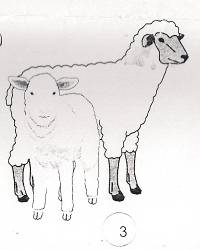 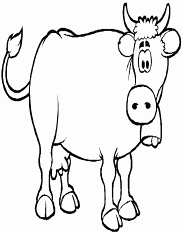 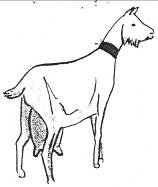           mlijeko, meso, koža, vunamlijeko: sir, kajmak, surutka, kefir 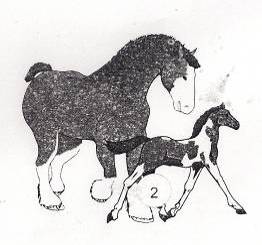 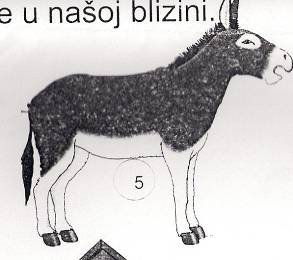       za vuču, oranje, nošenje tereta 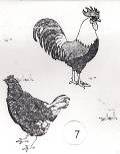 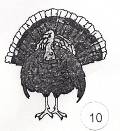 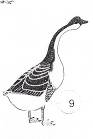 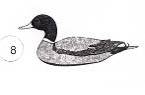 jaja, meso,  perje 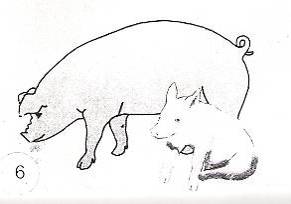              meso Mužjak/ženkaKoristKonj-kobilaVuču, nošenje tereta, rad na njivi, jahanje, a griva i rep za violinska gudalaJarac-kozaMlijeko (najzdravije), meso, kožaOvan-ovcaMlijeko, meso, koža, runoKrmak-svinjaMeso. Koža, dlaka-čekinje (razne četke)Pijetao-kokošJaja, mesoGusak-guskaJaja, meso, perjePatak-patkaJaja, mesoĆuran-ćurkaJaja-mesoMagarac-magaricaVuču, nošenjePas-kujaČuva kućuMačak-mačkaLovi miševeBik- kravaMlijeko, meso, koža